.Starts After 32 CountsS1: Side, Rock & Side, Rock & Side, Behind, Behind & Cross.S2: Full turn Unwind, Side Rock, Recover, Behind & Cross, Hold, & Cross.S3: Step, Rock, Recover, Back, Sit, Step, 1/4, 1/4.S4: Cross, Side, Behind & Heel, & Cross 1/4, 1/2, Together.S5: Anchor Step, Anchor Step, Back, Coaster Step, Step.*Make Counts 1-4 A Bit Bouncy*S6: Out, Out, Heel & Heel & Cross, Back, Side, Step.S7: 1/2, 1/2, Shuffle 1/2, Step, Kick Ball Step, Step.S8: Rock, Recover, Ball Back, Sweep, Sweep, Sweep, Sweep, 1/2.**R** Restart: Wall 2 & Wall 5Dance Up To & Including Count 32... Then Restart Dance From BeginningGirls Like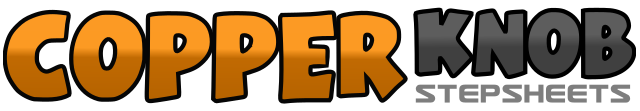 .......Count:64Wall:4Level:Advanced.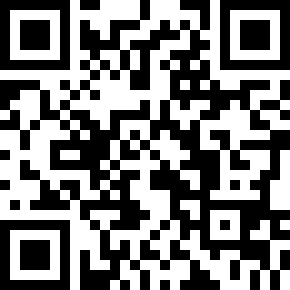 Choreographer:Neville Fitzgerald (UK) & Julie Harris (UK) - March 2016Neville Fitzgerald (UK) & Julie Harris (UK) - March 2016Neville Fitzgerald (UK) & Julie Harris (UK) - March 2016Neville Fitzgerald (UK) & Julie Harris (UK) - March 2016Neville Fitzgerald (UK) & Julie Harris (UK) - March 2016.Music:Girls Like (feat. Zara Larsson) - Tinie Tempah : (iTunes)Girls Like (feat. Zara Larsson) - Tinie Tempah : (iTunes)Girls Like (feat. Zara Larsson) - Tinie Tempah : (iTunes)Girls Like (feat. Zara Larsson) - Tinie Tempah : (iTunes)Girls Like (feat. Zara Larsson) - Tinie Tempah : (iTunes)........1-2&Step Left to Left side, cross rock Right behind Left, recover on Left.3-4&Step Right to Right side, cross rock Left behind Right, recover on Right.5-6Step Left to Left side, cross step Right behind Left as you sweep Left out.7&8Cross step Left behind Right, step Right to Right side, cross step Left over Right.1-2Unwind Full turn to Right bouncing both heels. (weight on Left)3-4Rock Right to Right side, recover on Left.5&6Cross step Right behind Left, step Left to Left side, cross step Right over Left.7&8Hold, step Left to Left side, cross step Right over Left.1-2Step forward on Left, rock forward on Right.3-4Recover on Left, step back on Right.5-6Sit/Dip down onto Right, step forward on Left.7-8Make 1/4 turn to Left pointing Right to Right side, 1/4 turn Left pointing Right to Right side.1-2Cross step Right over Left, step Left to Left side.3&4Cross step Right behind Left, step Left next to Right, touch Right heel forward diagonally Right.&5-6Step Right next to Left, cross step Left over Right, make 1/4 turn to Left stepping back on Right.7-81/2 turn to Left stepping forward on Left, step Right next to Left (pop left knee forward).   **R**1&2Lock Left behind Right, step in place on Right, step back on Left.3&4Lock Right behind Left, step in place on Left, step back on Right.5-6&7Step back on Left, Step back on Right, step Left next to Right, step forward on Right.8Step forward on Left.1-2Step forward & out on Right, forward & out on Left.&3&4Twist Right heel in, Right heel to centre, twist Left heel in, Left heel to centre.5-6Cross step Right over Left, step back on Left,7-8Step Right to Right side, step forward on Left.1-2Pivot 1/2 turn to Right, 1/2 turn to Right stepping Left next to Right.3&41/4 turn Right stepping Right to Right side, step Left next to Right, 1/4 turn Right stepping forward Right.5Step forward on Left.6&7Kick Right forward, step forward on Right, step forward Left dipping down slightly.8Step forward on Right.1-2Rock forward on Left, recover on Right.&3-4Step back on Left, step back on Right, sweep Left out to side.5-6Step back on Left sweeping Right, step back on Right sweeping Left.7-8Step back on Left sweeping Right, make 1/2 turn to Right stepping forward on Right.